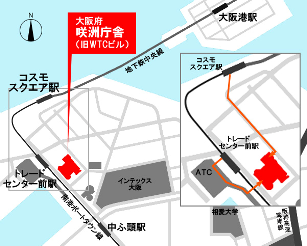 （傍聴会場）大阪府咲洲庁舎（さきしまコスモタワー）37階会議室（小）(大阪市住之江区南港北1-14-16)（アクセス）・Osaka Metro中央線「コスモスクエア」駅下車、南東へ徒歩8分・Osaka Metro南港ポートタウン線「トレードセンター前」駅下車、ATCビル直結